Math 1 Question BankUnit 1 and 8 – Statistics KEYBelow are questions taken from the Case 21 database.  Unfortunately, the questions are stored as pictures, but I moved them to Word so that you can at least move or delete questions if you choose to do so. The answers are under each questionD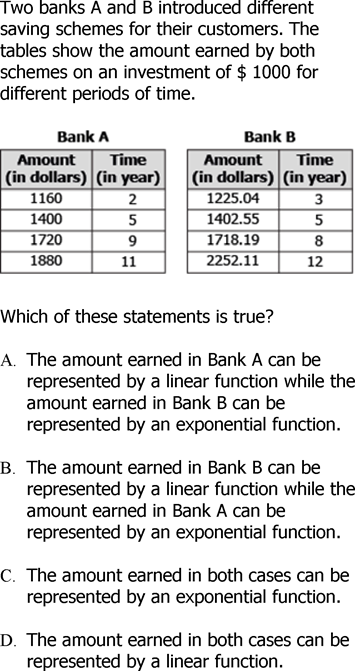 c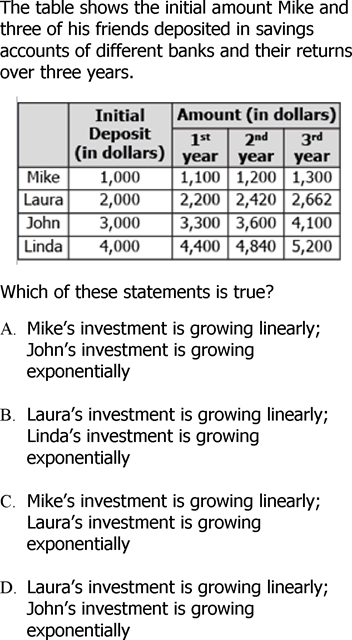 d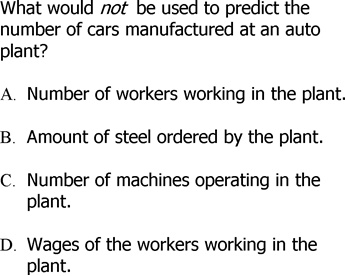 a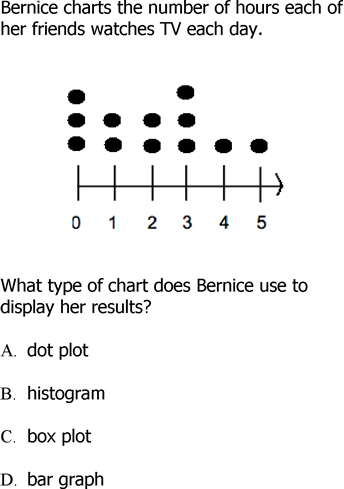 a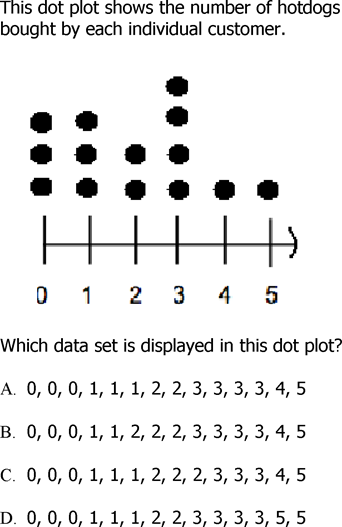 b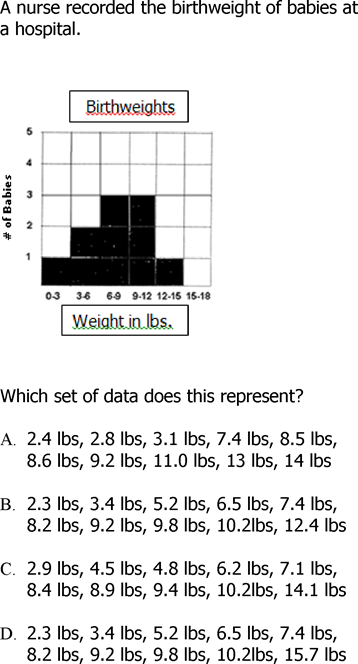 c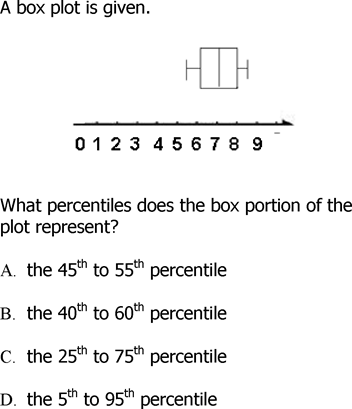 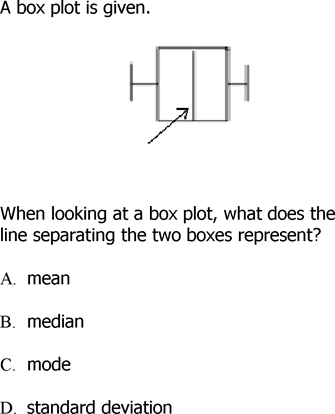 ba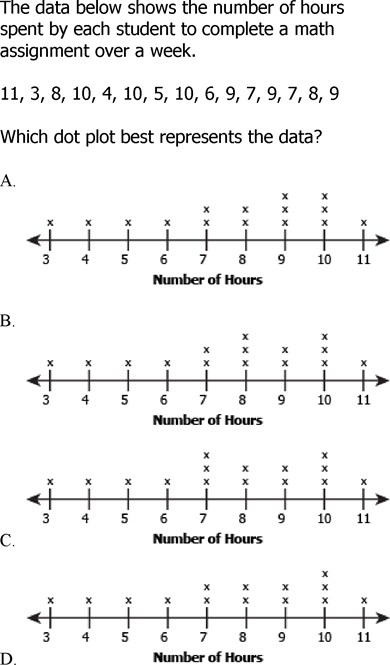 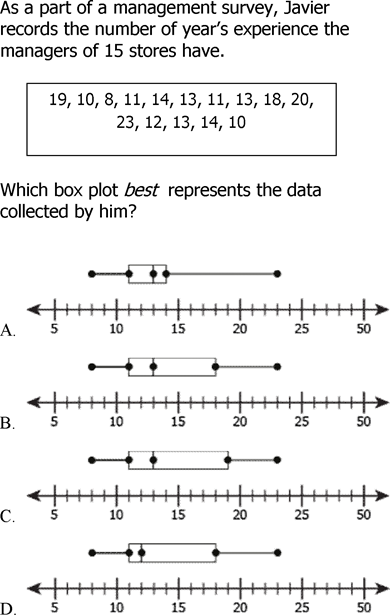 bd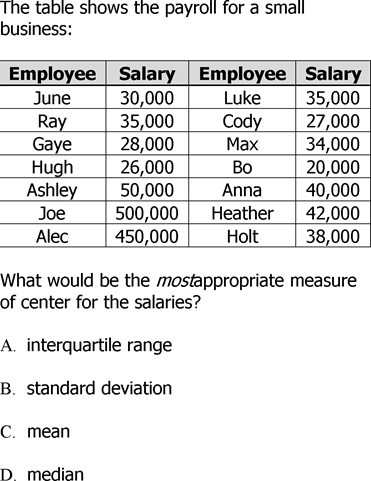 b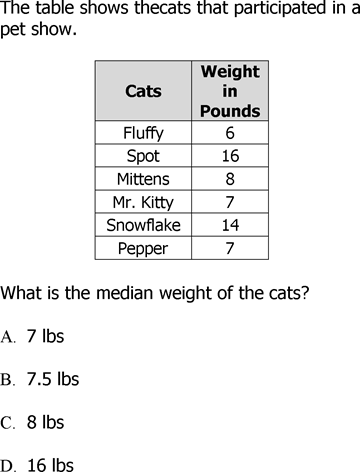 c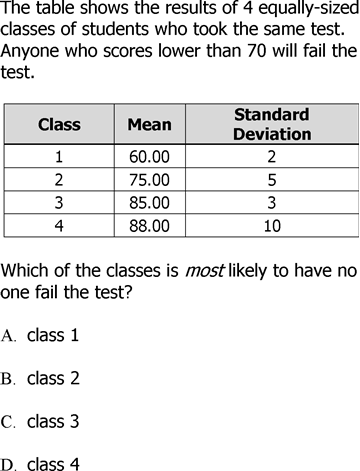 a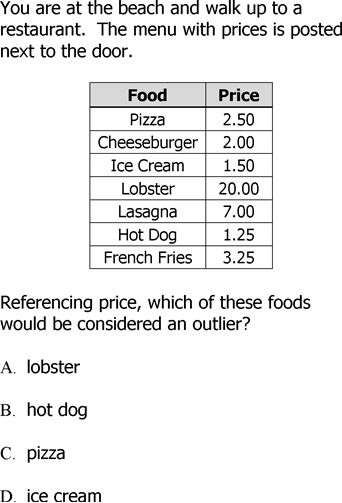 a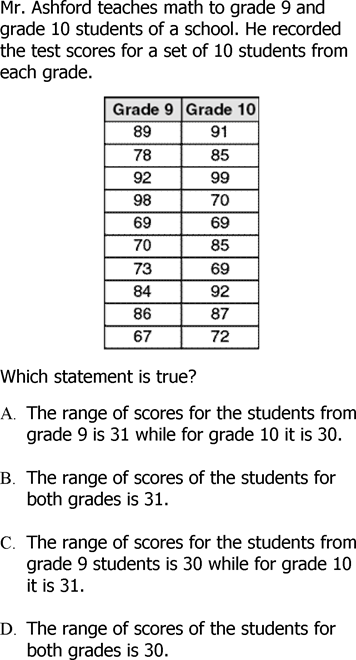 c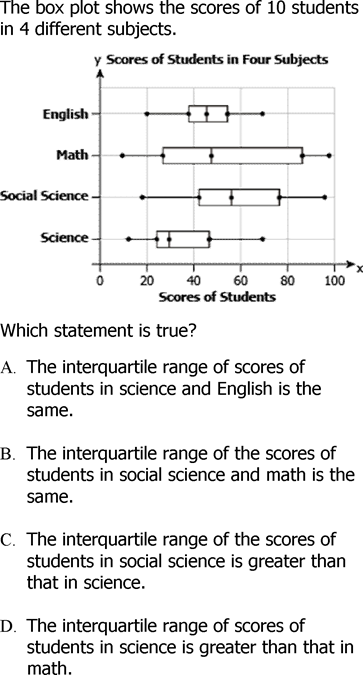 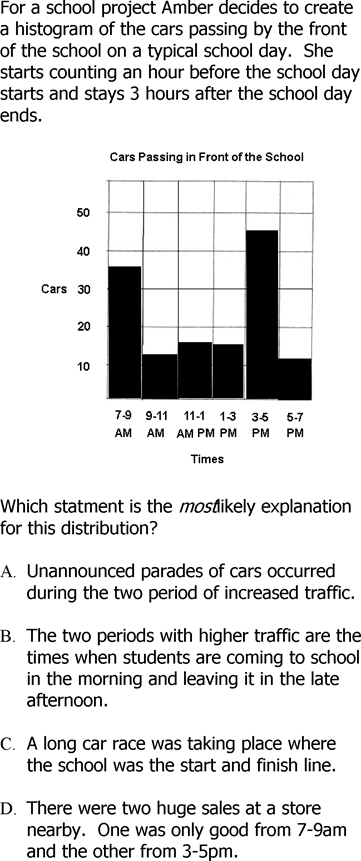 bb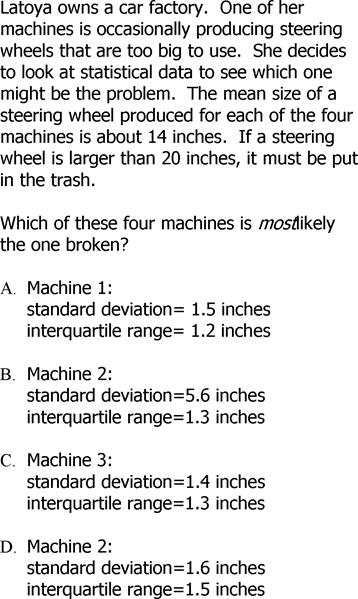 d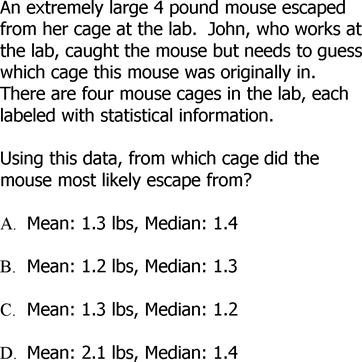 a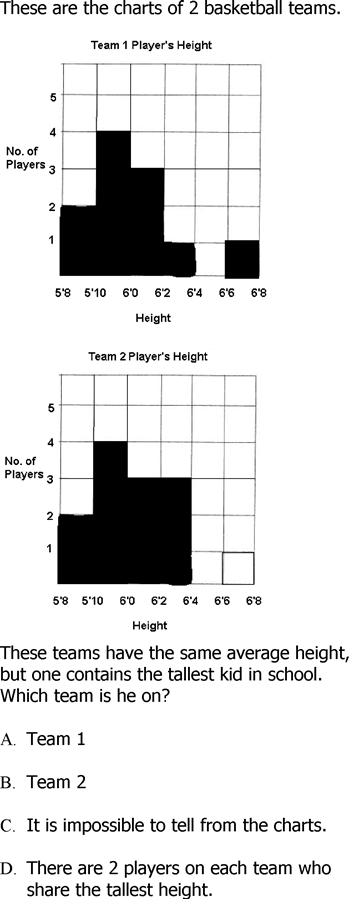 a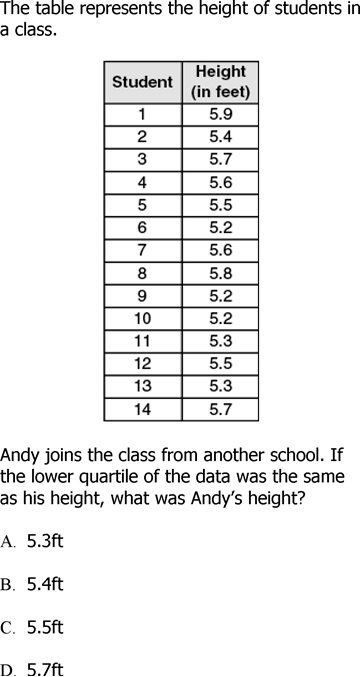 c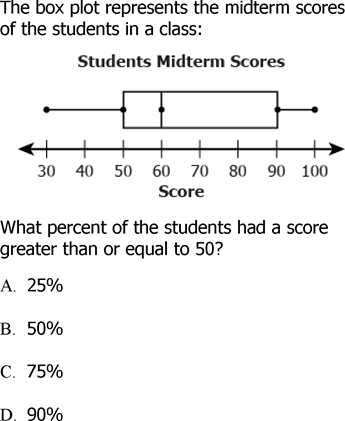 d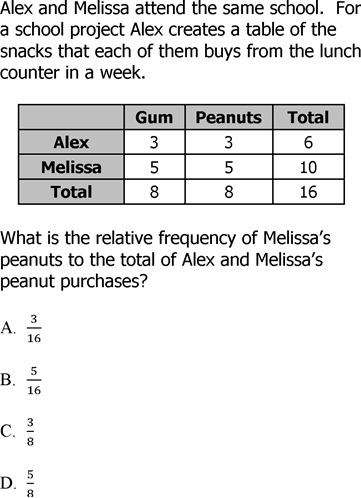 c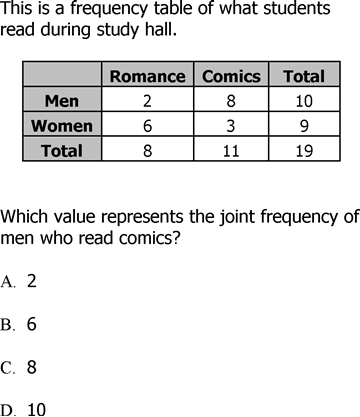 b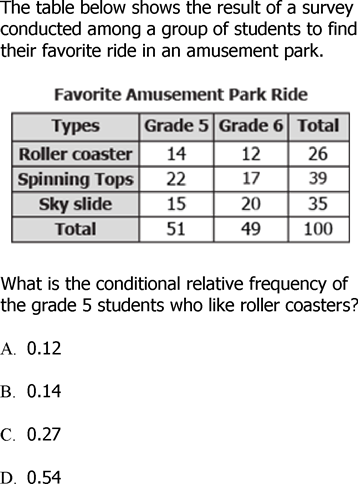 d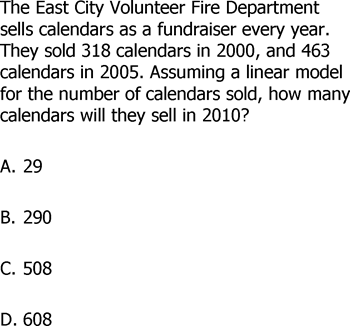 a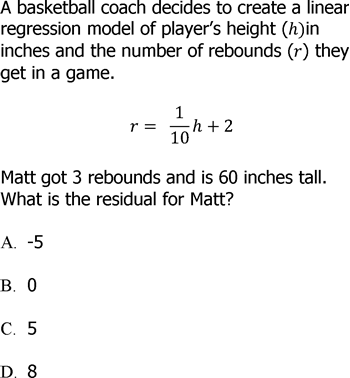 b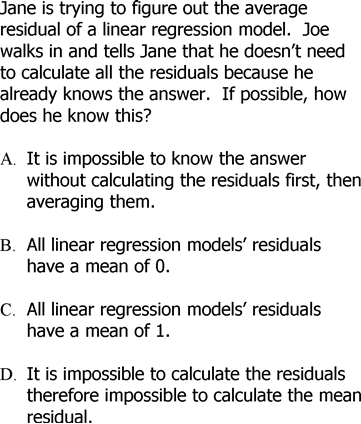 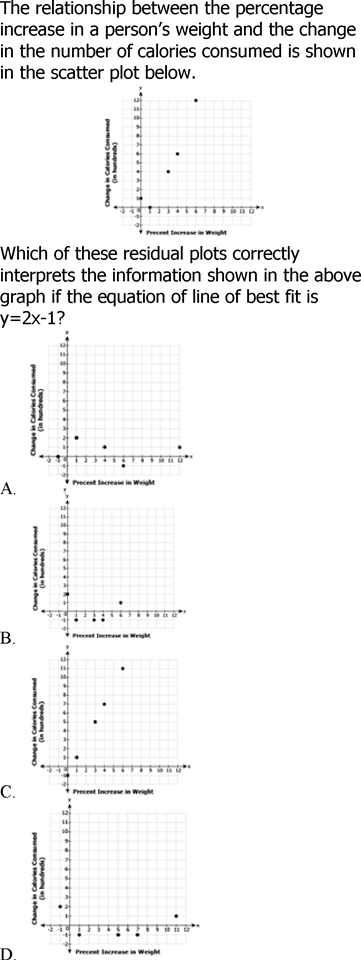 b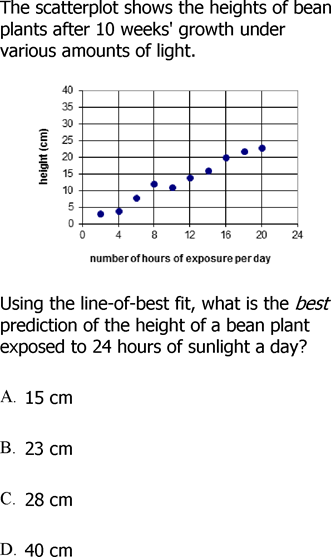 c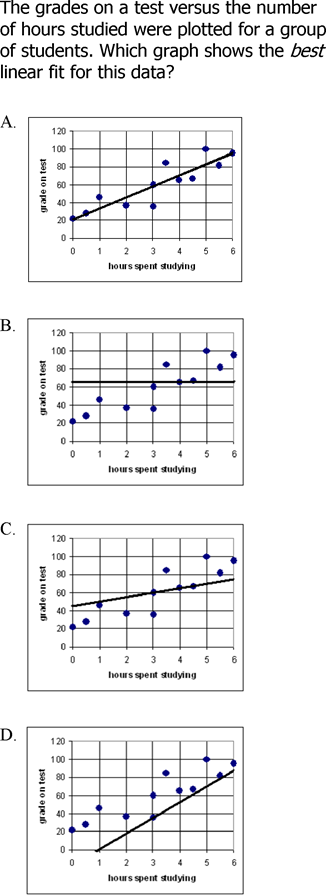 ac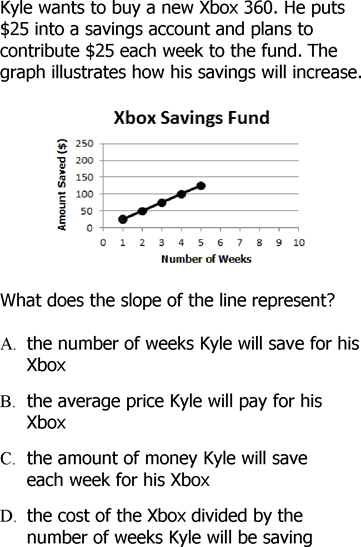 c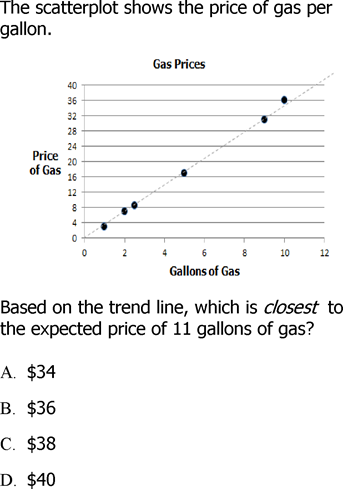 d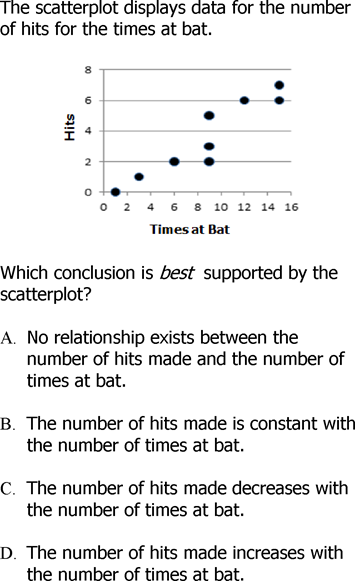 b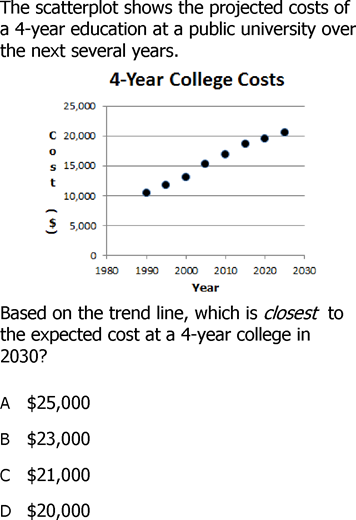 d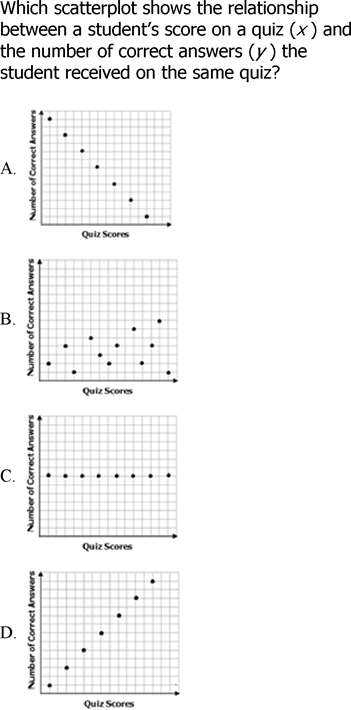 b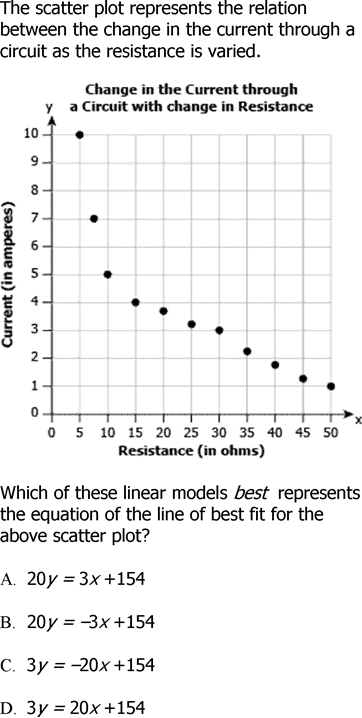 d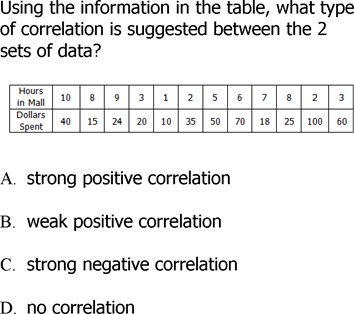 b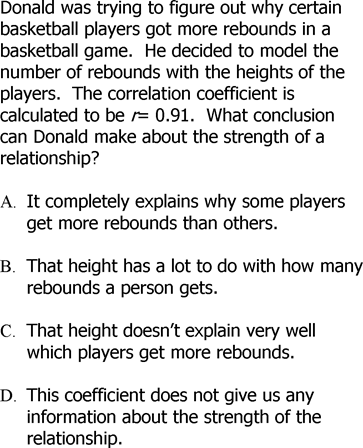 d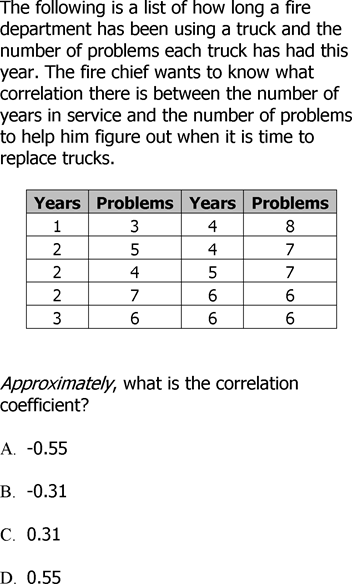 